МІНІСТЕРСТВО ОСВІТИ І НАУКИ УКРАЇНИ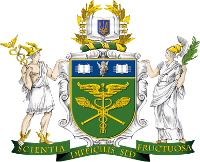 КИЇВСЬКИЙ НАЦІОНАЛЬНИЙ ТОРГОВЕЛЬНО-ЕКОНОМІЧНИЙ УНІВЕРСИТЕТ (м. Київ, Україна)ЕКОНОМІЧНИЙ УНІВЕРСИТЕТ(м. Вроцлав, Польща)ВІЛЬНЮСЬКИЙ УНІВЕРСИТЕТ(м. Вільнюс, Литва)ЄВРАЗІЙСЬКИЙ НАЦІОНАЛЬНИЙ УНІВЕРСИТЕТ ім. М. ГУМІЛЬОВА(м. Астана, Казахстан)ПРОГРАМАМІЖНАРОДНОЇ  НАУКОВО-ПРАКТИЧНОЇ КОНФЕРЕНЦІЇВИКЛИКИ ГЛОБАЛІЗАЦІЇ ххі СТ. ТА СТРАТЕГІЯ СОЦІАЛЬНО-ЕКОНОМІЧНОГО ВІДРОДЖЕННЯ УКРАЇНИ24 травня 2016 рокум. КиївМісце проведення: корпус Д, актова зала.Порядок роботи конференції 24 травня 2016 року:УРОЧИСТЕ ВІДКРИТТЯ КОНФЕРЕНЦІЇВітальне слово1. Мазаракі Анатолій Антонович – ректор Київського національного торговельно-економічного університету, доктор економічних наук, професор, академік Національної академії педагогічних наук України, заслужений діяч науки і техніки України, лауреат Державної премії України в галузі науки і техніки.2. Рачук Олег Олександрович - адвокат, Президент Асоціації адвокатів України, керуючий партнер АТ «Націна Рачук».3. Ярош Зоя Володимирівна -  адвокат, Віце-президент Асоціації адвокатів України, керуючий партнер,  Адвокатської компанії «Маршаллєр і партнери».4. Санін Богдан Володимирович - суддя Окружного адміністративного суду, м. Києва,  Віце-президент Асоціації адміністративних суддів.І ЧАСТИНА ПЛЕНАРНОГО ЗАСІДАННЯІІ ЧАСТИНА ПЛЕНАРНОГО ЗАСІДАННЯДИСКУСІЙНІ ПЛАТФОРМИДИСКУСІЙНІ ПЛАТФОРМИ ДИСТАНЦІЙНОЛИСТКИ ДЛЯ ЗАПИСІВ10.30 – 11.0010.30 – 11.00Реєстрація учасників.11.00 – 11.3011.30 – 13.0011.00 – 11.3011.30 – 13.00Урочисте відкриття конференції.І частина пленарного засідання.13.00 – 13.4013.00 – 13.40Перерва.13.40 – 16.0013.40 – 16.00ІІ частина пленарного засідання.16.00 –16.1516.00 –16.15Підбиття підсумків.Регламент роботиДоповідь на пленарному засіданні – 15 хв.Виступ в обговоренні - 5 хв.Довідки - 3 хв.Регламент роботиДоповідь на пленарному засіданні – 15 хв.Виступ в обговоренні - 5 хв.Довідки - 3 хв.Регламент роботиДоповідь на пленарному засіданні – 15 хв.Виступ в обговоренні - 5 хв.Довідки - 3 хв.Дискусійні платформи конференціїДискусійні платформи конференціїДискусійні платформи конференціїТрансформація зовнішньоторговельних пріоритетів України в умовах глобалізаційних викликів.Трансформація зовнішньоторговельних пріоритетів України в умовах глобалізаційних викликів.Дисторції в міжнародних бізнес процесах.Дисторції в міжнародних бізнес процесах.Екологічні тренди в активізації міжнародного співробітництва.Екологічні тренди в активізації міжнародного співробітництва.Розвиток інтеграційних процесів у фіскальній сфері.Розвиток інтеграційних процесів у фіскальній сфері.Вітчизняне публічне право: методологія, теорія, практика.Вітчизняне публічне право: методологія, теорія, практика.Стратегія реформування національного законодавства.Стратегія реформування національного законодавства.Міжнародно-правове забезпечення сталого економічного розвитку.Міжнародно-правове забезпечення сталого економічного розвитку.Теоретико-правові аспекти забезпечення безпеки підприємницької діяльності.Теоретико-правові аспекти забезпечення безпеки підприємницької діяльності.1.Мельник Т.М.д.е.н., професор, завідувач кафедри міжнародної економіки КНТЕУЗовнішньоекономічний сектор України в умовах глобалізації2.Петрицький А.Л.к.ю.н., заступник директора департаменту конституційного, адміністративного та соціального законодавства Міністерства юстиції УкраїниІнститут петиції в публічному адмініструванні3.Онищенко В.П.д.е.н., професор, завідувач кафедри міжнародної торгівлі КНТЕУНові тренди ліберальної парадигми міжнародної торгівлі4.Санін Б.В.суддя Окружного адміністративного суду м. Києва,  Віце-президент Асоціації адміністративних суддівПроблеми розмежування юрисдикцій судів5.Гужва І.Ю.к.е.н., доцент кафедри міжнародної торгівліКНТЕУКонцептуальні засади формування та реалізації зовнішньоторговельної політики України6. Олійник О.В.д.ю.н., професор кафедри загальноправових дисциплін, директор торговельно-економічного коледжу КНТЕУ Інформаційна безпека України - доктрина інформаційно-правового регулюванняСахарук Т.В.к.ю.н., Громадська спілка «Мережа Глобального Договору в Україні»Створення діалогової платформи для бізнесу, уряду та громадянського суспільства через мережу Глобального Договору в УкраїніБохан А.В.к.е.н., доцент кафедри міжнародної економіки КНТЕУЕкологічна дипломатія та інституціональні актори партнерстваАртеменко О.В.к.ю.н., доцент,професор кафедри КНТЕУОхорона навколишнього природного середовища в умовах децентралізації владиГерасименко А.Г.д.е.н., доц., професор кафедри економічної теорії та конкурентної політики КНТЕУДержавне регулювання вертикальної конкуренціїГончаренко О.М.к.ю.н., доцент кафедри міжнародного приватного,комерційного та цивільного права КНТЕУАвтономія волі сторін як прояв саморегулювання господарського договоруМушенок В.В.к.ю.н., доцент, доцент кафедри загальноправових дисциплін КНТЕУПравове регулювання податкових пільг за Податковим кодексом УкраїниБіленко М.С.к.ю.н., ст. викл. кафедри міжнародного приватного, комерційного та цивільного права КНТЕУРизик як найважливіша ознака підприємницької діяльностіБратко І.В.к.ю.н., доцент кафедри міжнародного публічного права КНТЕУПрава людини – визначальний фактор сталого розвиткуГонорська А.В.к.е.н., доцент, доцент кафедри міжнародної торгівлі КНТЕУМультиканальні комунікації в Інтернет-торгівліГончарова Ю.А.ст. викладач міжнародного публічного права КНТЕУПанфілова Ю.М. к.ю.н., доцент, доцент кафедри міжнародного публічного права КНТЕУЗабезпечення принципу гендерної рівності в договорах Європейського СоюзуГурін К.С.доктор філософії, старший викладач кафедри міжнародного публічного права КНТЕУДо питання про право на здоров"я в міжнародному правіДавиденко В.С.к.ю.н., доцент, професор кафедри загальноправових дисциплін КНТЕУНормативне врегулювання діяльності військових прокуратурДерунець Н.О. аспірант кафедри міжнародного публічного права КНТЕУТорговельно-політична функція торговельного представництваДешко Л.М.к.ю.н., доцент, завідувач кафедри міжнародного публічного права КНТЕУThe right to a fair trial and justification of court’s decisionДорохіна Ю.А.,к.ю.н., доцент, доцент кафедри адміністративного, фінансового та інформаційного права КНТЕУПраво власності: європейський досвід та українські реаліїДроздюк Т.М.старший викладач кафедри загальноправових дисциплін КНТЕУЗапровадження ринку земель сільськогосподарського призначенняДугінець Г.В.к.е.н., доцент, доцент кафедри міжнародної економіки КНТЕУГоловня Ю.В.к.е.н., доцент, доцент кафедри міжнародної економіки КНТЕУРеалізація пріоритетів інноваційного розвитку України з позицій співробітництва з ЄСЗлуніцина Т.В.старший викладач міжнародної торгівлі КНТЕУПерспективи вітчизняних видобувних підприємств на міжнародних ринках залізорудної продукціїІльченко Г.О.старший викладач кафедри міжнародного приватного, комерційного та цивільного права КНТЕУПроблемні аспекти реформування страхового законодавства УкраїниКлименко С.В.к.ю.н., доцент кафедри міжнародного приватного,  комерційного та цивільного права КНТЕУПравова природа згоди та дозволу у приватному правіКрегул Ю.І.к.ю.н., профессор,завідувач кафедри загальноправових дисциплін КНТЕУБанк Р. О.к.ю.н., старший викладачкафедри загальноправових дисциплін КНТЕУАдміністративно-правовий статус суб’єктів недержавного сектору забезпечення безпеки підприємницької діяльностіПлакся Н.А.к.ю.н., доцент кафедри загальноправових дисциплін КНТЕУУдосконалення механізму державного фінансового контролю суб’єктів підприємництваРадченко О.Ю.аспірант КНТЕУ,секретар судового засідання Господарського суду Житомирської областіЗахист прав споживачів фінансових послуг від недобросовісної рекламиСитніченко О.М.к.ю.н., доцент кафедри загальноправових дисциплін КНТЕУСучасні загрози і небезпеки функціонування підприємницької діяльностіСорочко А.О.провідний спеціаліст кафедри міжнародного публічного права КНТЕУПрезумпції принципу добросовісностів публічному праві1.Chentukov I.postgraduate student, Mariupol State University European integration and regional development2.Jasiński G. the III year of doctoral studies, the Biological-Farming Department, Rzeszów University, Rzeszow, PolandDykiel M.Department of Agriculture and Rural Development of State Higher Vocational School in Krosno, PolandŚlusarczyk B.dr hab. Prof. UR, The Manager of Department of Macroeconomics and of International Relations, Rzeszów UniversitySustainable development in managing the agricultural industry3.Liszka M.III year doctoral studies, agricultural science, University of Rzeszow, PolandThe common agricultural policyOf the European union4.Бакалінська О.О.д.ю.н., доцент, завідувач кафедри міжнародного приватного, комерційного та цивільного права КНТЕУ Впровадження програм антимонопольного комплаєнса – провідний напрямок формування бізнес культури5.Бєлова О.Б.к.ю.н., доцент кафедри міжнародного публічного права КНТЕУПідкуп виборців як виборче правопорушення6.Булах Т.М.к.е.н., доцент кафедри менеджменту КНТЕУОрганізаційно-економічне забезпечення економічної безпеки малого підприємництва в АПК7.Гарасим Ю.Й.к.е.н, доцент кафедри міжнародної торгівлі КНТЕУКритерій подібності у міжнародній торгівлі8.Гарбуз Т.О.здобувач НУБіП УкраїниСуб’єкти державного управління у сфері охорони об’єктів промислової власності України9.Головачова О.С.к.е.н., старший викладач кафедри міжнародної економіки КНТЕУХапатнюковський М.М.к.е.н., Департамент патрульної поліціїВплив глобальних дисбалансів на зовнішньоторговельні пріоритети України10.Грачова В.В.заступник начальника кафедриВоєнно-дипломатичної академії імені Євгенія БерезнякаПревентивна стратегія у міжнародно-правовій боротьбі з тероризмом як чинником глобалізації11.Гринюк Н. А.к.е.н., доцент кафедри міжнародної економіки  КНТЕУЧинники розвитку зовнішньоторговельної діяльності кооперативного сектору економіки України12.Гуменюк В.В.к.е.н., доц., докторант кафедри економічної теорії та конкурентної політики КНТЕУАктуальні проблеми відновлення безпеки підприємництва в курортно-рекреаційній сфері13.Даценко Г.В.к.е.н., доцент Вінницького торговельно-економічного інституту КНТЕУРазборська О.О.к.е.н., доцент Вінницького торговельно-економічного інституту КНТЕУКонтроль ефективності справляння туристичного збору в Україні14.Дмитрієва Н. О.ст. викладач,Університет "КРОК"Перспективні напрями оподаткування міжнародної електронної торгівлі в Україні15.Дяченко А.В.аспірант кафедри фінансів, Університет державної фіскальної служби УкраїниЗелене будівництво і впровадження вимог LEED як сучасний напрям будівельної галузі України16.Ємець В.В.аспірант КНТЕУБарановська В.Г.к.е.н., доцент кафедри фінансового аудиту КНТЕУАналіз використання принципу безперервності при наданні аудиторських висновків17.Єфремова О.С.аспірант КНТЕУВдосконалення підходів до аналізу фінансово-господарської діяльності суб'єктів підприємництва18.Єфремова І.І.к.ю.н., завідувач кафедриБілоцерківський національний аграрний університетЄфремова М.С.студентка 3 курсуWyższa Szkoła Menedżerska w Warszawie Морська торгівля: правове регулювання безпеки міжнародної економічної діяльності19.Зубко О.В.к.е.н., ст. викл. кафедри міжнародної економіки КНТЕУВектори економічної інтеграції України в умовах глобалізаційних викликів20.Калюжна Н.Г.д.е.н., доцент, доцент кафедри міжнародної торгівлі КНТЕУСтруктурні зміни у зовнішній торгівлі товарами України з Європейським Союзом21.Кандиба С.В.здобувач, Університет Державної фіскальної  служби УкраїниРоль підприємств, заснованих громадськими організаціями інвалідів у діяльності органів місцевого самоврядування22.Карімов Г. І.к.е.н., доц., доцент Дніпродзержинського державного технічного університетуВусата О. Ю.студентка 5-го курсу, Дніпродзержинський державний технічний університетЗовнішньоекономічний потенціал харчової промисловості регіону23.Коломійчук В. О.студент КНТЕУРеалізація принципу адвокатської таємниці при здійсненні консультативної діяльності суб’єктів господарювання24.Кощеєв О.О.к.е.н., ст. наук. співробітник, доцент кафедри міжнародних фінансів КНТЕУОцінка систем податкового стимулювання розвитку ІТ-галузі в окремих країнах світу: досвід для Україні25.Кривенко Н.В.докторант, ННЦ «Інститут аграрної економіки»Участь України в інтеграційних угрупуваннях26.Кудирко Л.П.к.е.н., професор кафедри міжнародної економіки КНТЕУРегулювання транскордонних торговельних та фінансових потоків: пошук нових підходів27.Кузьменко Л.Г. к.е.н., доцент, заслужений економіст України, ст.н.с. Центру комплексних досліджень з питань антимонопольної політики Антимонопольного комітетуПідвищення конкурентоспроможності – важливий напрямок соціально-економічного відродження України28.Кулага Е.В.к.ю.н., доцент кафедри правового регулювання економіки Київського національного економічного університету ім. В. ГетьманаКлючові напрями розвитку законодавства у сфері технічного регулювання відповідно до угоди про асоціацію між Україною та ЄС29.Ладиченко В.В.д.ю.н., професор,завідувач кафедри міжнародного права та порівняльного правознавства,НУБІП УкраїниСоціальне призначення державної влади30.Литвин О.Є.к.е.н., доцент, доцент кафедри міжнародної торгівлі КНТЕУДисторції європейського партнерства для українських підприємств31.Лобанова С.А.к.ю.н., ТОВ "Карпатигаз",юристГазова залежність України та шляхи її подолання32.Ломакіна І. Ю.к.ю.н., доцент кафедри цивільно-правових дисциплін,Білоцерківський національний аграрний університетРозмежування та співвідношення понять «державне керівництво» та «державне управління» АПК33.Малютін І. А.к.ю.н., доцент кафедри загальноправових дисциплін КНТЕУСучасні виклики злочинності – загроза соціально-економічному відродженню України34.Мариніна С.В.к.е.н., доцент кафедри міжнародної торгівлі КНТЕУЗабезпечення конкурентоспроможності економіки України в умовах глобалізації36.Махмурова-Дишлюк О.П.аспірант КНТЕУПоняття збройного конфлікту на морі36.Микитенко Л.А.к.ю.н., доцент кафедри міжнародного приватного, комерційного та цивільного права КНТЕУПроблеми кваліфікації правил підсудності справ про захист прав споживачів37.Музиченко О.В.к.е.н., доцент кафедри міжнародних фінансів КНТЕУДосвід податкового реформування в країнах вишеградської групи38.Нога О.Ю.викладач, Бурштинський торгівельно-економічний коледж КНТЕУРеформування національного законодавства в умовах глобалізаційних39.Пальчук П.М.к.ю.н., доцент, доцент кафедри міжнародного приватного,комерційного та цивільного права КНТЕУПорівняльно-правова характеристика правого статусу приватних підприємств та товариств з обмеженою відповідальністю40.Панфілова Ю.М.к.ю.н., доцент КНТЕУСекторальний принцип поділу Арктики як основа визначення її міжнародно-правового статусу41.Пахомова А.О.к.ю.н., доцент кафедри цивільно-правових дисциплін, Білоцерківський національний аграрний університетОсновні види зовнішньоекономічних договорів в аграрному секторі економіки42.Перепадя Ф.Л.к.е.н., Маріупольський державний університетЧумичкіна Ю.М.студентка Маріупольський державний університетРозвиток рекреаційних кластерів в Україні43.Плахотнікова Л.О.к.е.н., доцент, доцент кафедри менеджменту КНТЕУТенденції українського ринку консалтингових послуг в умовах глобалізаційних процесів44.Поліванов В.Є.к.е.н., доцент кафедри економічної теорії та конкурентної політики КНТЕУФормування інноваційної моделі вітчизняної економіки в контексті Європейського вибору України45.Приходченко Т.А.к.е.н., доцент, докторант кафедри регіональної економіки і туризму ДВНЗ КНЕУ ім. Вадима ГетьманаАгенції регіонального розвитку як інструмент регіональної політики України46.Пугачевська К.С.к.е.н., асистент кафедри міжнародної економіки КНТЕУНетарифне регулювання в Україні47.Пугачова К.М.к.е.н., доцент, доцент кафедри міжнародної торгівлі КНТЕУПугачов М.І.д.е.н., професор, професор кафедри міжнародної торгівлі КНТЕУАктивізація зовнішньоекономічної діяльності українського бізнесу з ЄС48.Рудоміно-Дусятська І.А.к.фіз.-мат.н., доцент КНТЕУАналіз деяких ризиків інвестування у підприємницькій діяльності49.Севастьяненко О.В.ст. викл. кафедри адміністративного, фінансового та інформаційного права КНТЕУСучасні особливості державної інформаційної політики України50.Сегеда С.А.к.е.н., доцент Вінницький торговельно-економічний інститут КНТЕУОсобливості регулювання аграрно-продовольчого ринку України в умовах трансформації зовнішньоторговельних пріоритетів України51.Сердюченко О.В.к.ю.н., доцент кафедри загальноправових дисциплін КНТЕУПравовий аналіз поняття банківської таємниці52.Сібекіна А.Ю.ст. викладач кафедри міжнародної торгівлі КНТЕУРеалізація можливостей зони вільної торгівлі з ЄС53.Скарга О.О.асистент кафедри менеджментуМаріупольський державний університетРозвиток туристичної індустрії України в умовах глобалізації54.Соколюк К.Ю.асистент,Вінницький торговельно-економічний інститут КНТЕУМаркетинг інвестицій: теорія та практика55.Сударенко О.В.к.ю.н., доцент, доцент кафедри адміністративного, фінансового та інформаційного права КНТЕУЗбирачі податків як суб’єкти податкових правовідносин56.Сухорукова О.А.к.е.н., доцент Національного технічного університету України КПІПравове регулювання імпорту книжкової продукції57.Удод Н.М.старший викладач кафедри міжнародної торгівлі КНТЕУТрансформації вітчизняного сектору роздрібної торгівлі58.Уманців Г.В.к.е.н., доцент КНТЕУІнтелектуалізація підприємницької діяльності в Україні59.Федоренко Т.В.к.ю.н., доцент КНТЕУОсобливості оформлення спадщини в зоні АТО60.Ходжаян А.Р.аспірантка Науково-дослідного економічного інститутуМоделі структурно-галузевих трансформацій61.Хоцька Я.О.студентка, Маріупольський державний університетРозвиток економічного співробітництва України з країнами Африки62.Хромей В.В.к.ю.н., старший викладач КНТЕУФорма реалізації конституційного права людини на працю63.Хусаінов Р.В.викладачКиївський національний лінгвістичний університетМісце ризик-менеджменту в рамках державно-приватного партнерства64.Цесаренко С.І.ст.викл. кафедри міжнародної торгівлі КНТЕУСвітові тенденції та чинники розвитку глобального експорту65.Шамрай В. А.д-р наук государственного управления, профессор,  проф. кафедры административного, финансового и информац. права КНТЕУ Административно-правовые способы обеспечения личной безопасности туриста66.Шарабурина О.О.ст. викл. кафедри адміністративного, фінансового та інформаційного права КНТЕУСучасні проблеми правового регулювання службової інформації67.Шемет Г.В.студентка 3 к. МР-31д гр.Вінницький торговельно-економічний інститут КНТЕУОсобливості менеджменту організацій в умовах сучасної кризи68.Шестопалова Л.М.к.ю.н., старший науковий співробітник, професор кафедри КНТЕУУдосконалення правового забезпечення запобігання злочинам69.Яковченко В.С.аспірант КНТЕУПринцип транспарентності СОТ. Висновки та пропозиції для України70.Яцюта О.С.аспірант КНТЕУСертифікація логістичної діяльності в Україні